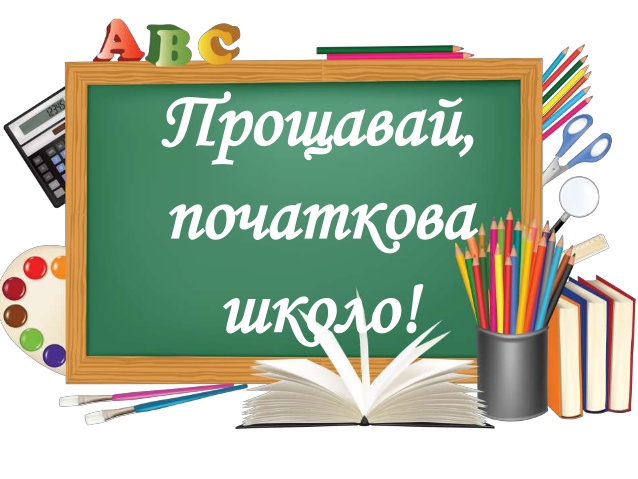 Сьогодні 24 травня учні Малютянської ЗОШ збираються в дорогу.Блищать зірки, ваблять небеса.У школі вальс відлунює прощальнийПрощавай початкова школо.Ми повернемось і не разЗустрічаємо, ширше коло.Четвертий переходить уже в 5 клас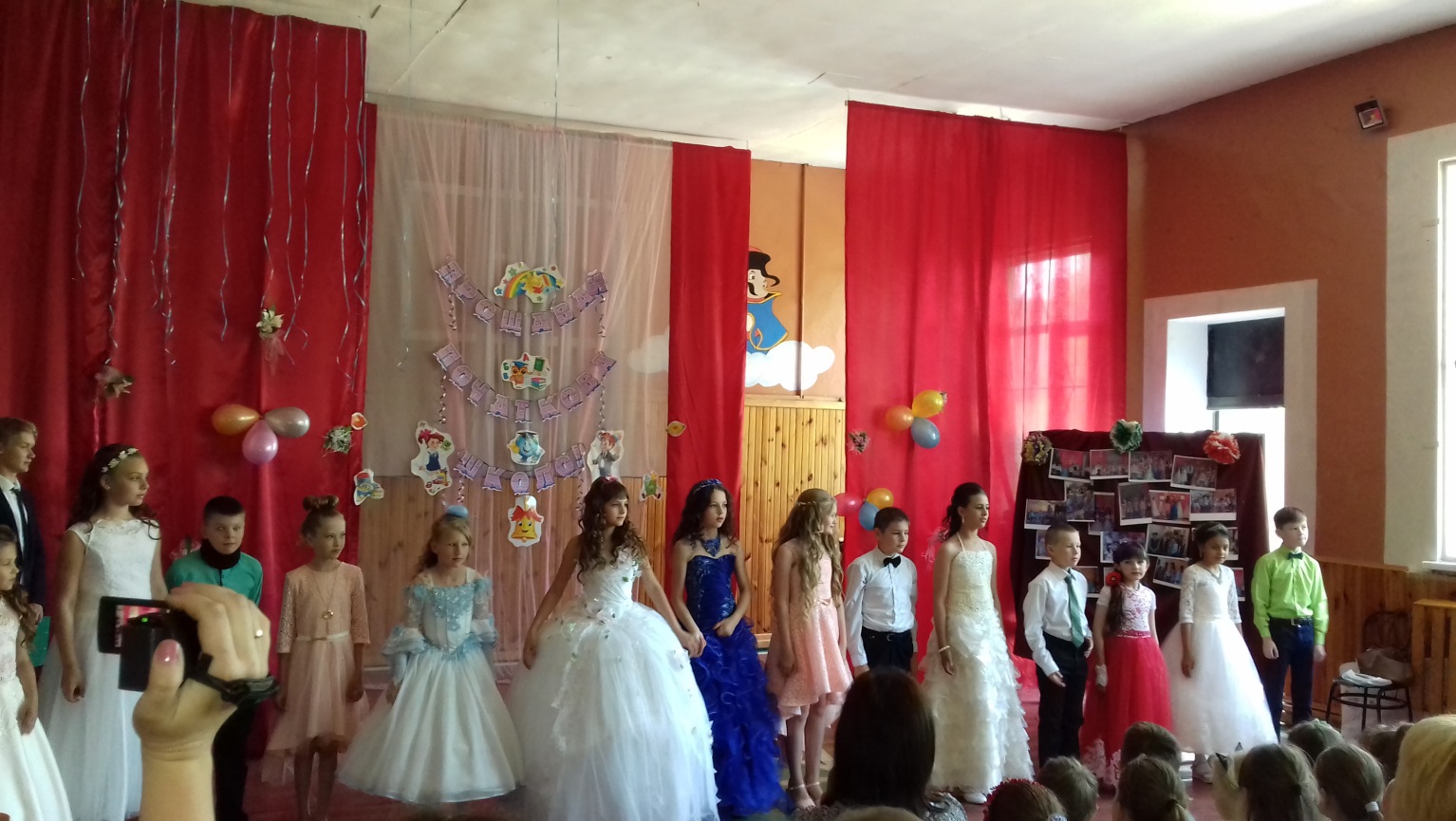 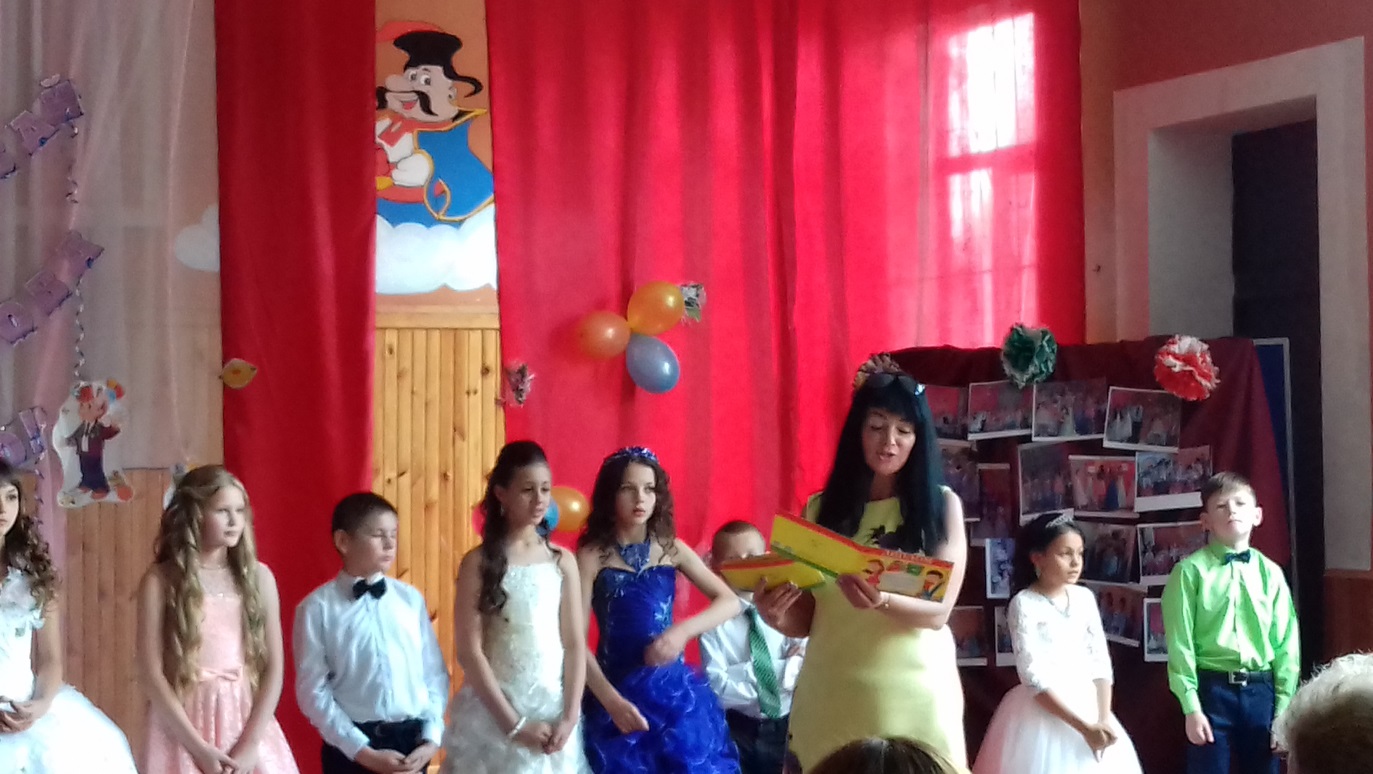 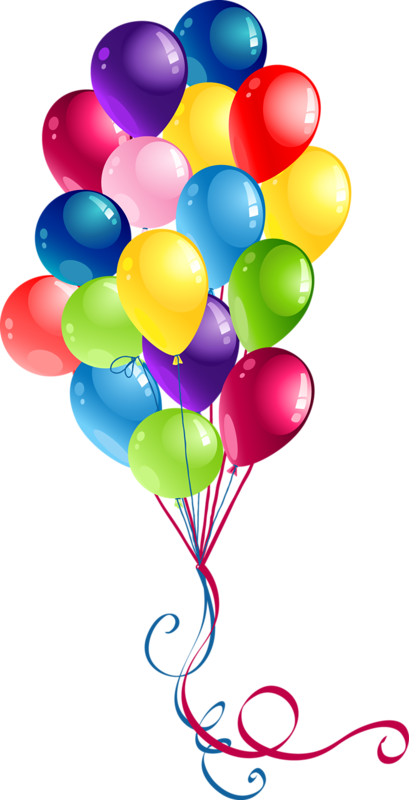 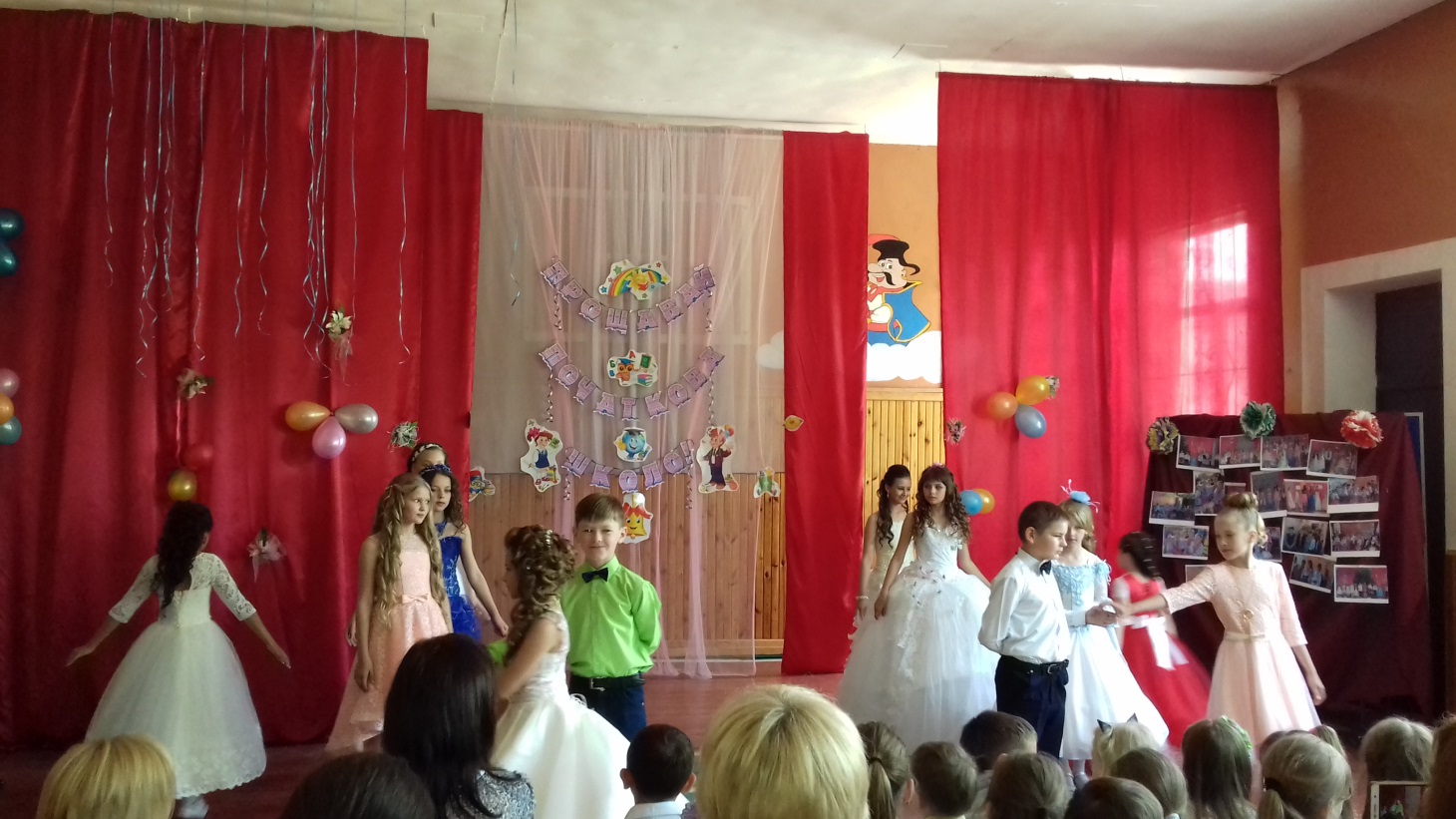 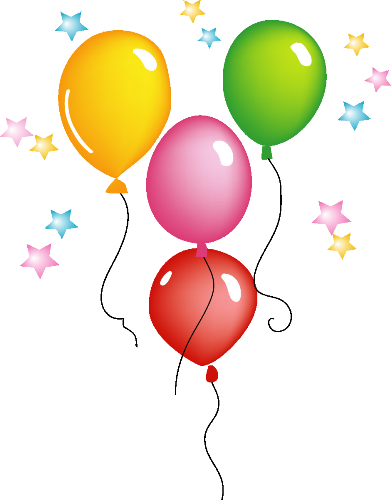 